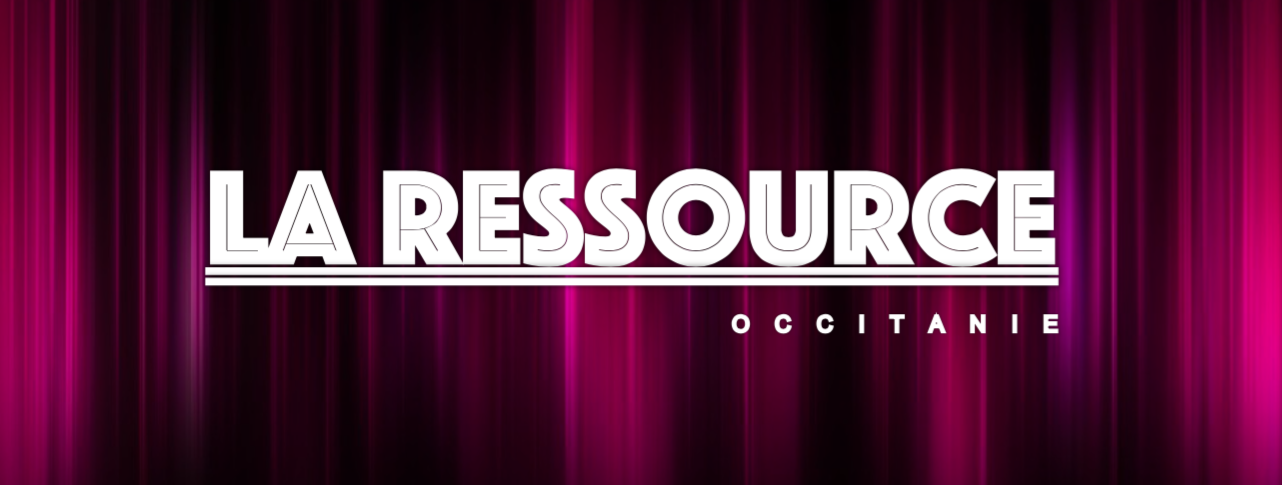 FICHE D’ADHESION AU COLLECTIF LA RESSOURCE OCCITANIE 2023 / 2024L’adhésion annuelle permet durant 1 an (du 1 septembre 2023 au 31 août 2024) : à chaque membre de participer gratuitement ou à des tarifs très préférentiels, à toutes les activités.d’apparaître, sur sélection, dans l’annuaire en ligne des comédien.ne.s et diffusé auprès des professionnel.le.s du cinéma, de la TV et du numérique.de recevoir en priorité la lettre d’information de nos évènements organisés sur le territoire régional. d’exposer son actualité artistique sur notre réseau.de soutenir avec force nos politiques d’actions permettant de mettre au premier plan les talents d’Occitanie.Le règlement annuel de l’adhésion (60€ plein tarif ou 40€ si vous bénéficiez des minimas sociaux – R.S.A uniquement), sera demandé par la suite.L’équipe La Ressource Occitanie.PrénomNomCourrielTéléphoneVille de résidenceDépartementFONCTION OCCUPEE FONCTION OCCUPEE Mettez une croix ou précisezMettez une croix ou précisezComédien.neDirecteur.rice de castingChargé.e de figurationFormateur.rice en jeuAutre, précisezRépondez avec une croixOUINONBénéficiez-vous des minimas sociaux (R.S.A) ?Etes-vous intermittent du spectacle ?